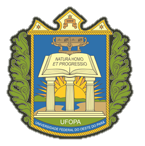 UNIVERSIDADE FEDERAL DO OESTE DO PARÁPRÓ-REITORIA DE ENSINO DE GRADUAÇÃOINSTITUTO DE ENGENHARIA E GEOCIÊNCIASCURSO DE CIÊNCIAS ATMOSFÉRICASRelatório de Estágio SupervisionadoAluno: <Nome Completo>Santarém – PA<mês> / <ano><NOME COMPLETO DO ALUNO>Relatório de Estágio SupervisionadoRelatório apresentado como conclusão do Estágio Supervisionado Obrigatório do curso de Ciências Atmosféricas.Professor Orientador:<titulação> <nome do professor>Período: <mês> a <mês> de <ano>Santarém – PA<ano>Aprovado em ____/_____/________________________________________________<nome do aluno>__________________________________________<nome do professor orientador>__________________________________________<nome do supervisor na empresa e/ou instituição>IDENTIFICAÇÃO DO CAMPO DE ESTÁGIOIdentificação do Local do estágio:Nome:Bairro:Endereço:CEP:Cidade/Estado:Telefone:url: http://	e-mail: Área na empresa onde foi realizado o estágio: <informar o setor>Data de início:Data de término:Carga Horária Semanal:Carga Horária Total: Supervisor de Estágio: APRESENTAÇÃO DA EMPRESA E/OU INSTITUIÇÃODeve conter um texto que apresente a empresa em que o estágio foi realizado, abordando informações sobre um breve histórico da organização, caracterização do segmento de mercado, infraestrutura do local de trabalho e principais atividades realizadas no setor, redigidos de forma resumida até a metade da próxima página.O texto deve ser digitado obedecendo às regras do modelo de relatório.SUMÁRIOPg.INTRODUÇÃO................................................................................................04ATIVIDADES DESENVOLVIDASATIVIDADE (NOMINAR A ATIVIDADE)O que foi feitoPor que foi feitoComo foi feitoQual a aprendizagem com a atividadeATIVIDADE (NOMINAR A ATIVIDADE)O que foi feitoPor que foi feitoComo foi feitoQual a aprendizagem com a atividadeATIVIDADE (NOMINAR A ATIVIDADE)O que foi feitoPor que foi feitoComo foi feitoQual a aprendizagem com a atividadeATIVIDADE (NOMINAR A ATIVIDADE)O que foi feitoPor que foi feitoComo foi feitoQual a aprendizagem com a atividadeCONCLUSÕESREFERÊNCIASAPÊNDICESANEXOSINTRODUÇÃOA introdução é importante para orientar aquele que vai ler o relatório. Deve conter informações de quem fez o relatório, o que contém, como e por que foi feito o estágio. Aborda o assunto de maneira generalizada e breve, entre uma e duas páginas. É a primeira página que apresenta numeração impressa e seu número deve ser o total de páginas anteriores, com exceção da capa.   Por tratar-se de relatório (relato pessoal), em todo o relatório é usada a 1ª pessoa do singular explicitando, claramente, o que você fez e o que você aprendeu. Lembre-se que esse relato será a base da avaliação de seu desempenho no estágio curricular obrigatório supervisionado.  A redação nem é científica, nem é coloquial: é redação técnico-profissional, demonstrando sua vivência profissional, a base do estágio supervisionado na UFOPA.ATIVIDADES DESENVOLVIDASO desenvolvimento tem por objetivo expor, de maneira clara, objetiva e com detalhes fundamentais, as idéias principais das tarefas realizadas no estágio, analisando-as e ressaltando os pormenores mais importantes. Cada atividade desenvolvida no estágio se constituirá de um subtítulo (ver Sumário) no qual o estagiário relatará:  o que foi feito;por que foi feito;como foi feito;a aprendizagem com essa atividade. Devem ser indicadas, além das vivências, as referências bibliográficas, webgráficas, etc, utilizadas no decorrer de cada uma das atividades desenvolvidas. Não insira nada gratuitamente, porem não deixe de inserir referências que serviram para o desenvolvimento de cada uma das atividades (leis, códigos, manuais, artigos, livros, sites, etc).Elementos pós-textuais: são elementos que complementam o trabalho e estão localizados após a conclusão do mesmo. São eles:a) Referências: elemento obrigatório, elaboradas conforme o GUIA PARA A ELABORAÇÃO E APRESENTAÇÃO DA PRODUÇÃO ACADÊMICA DA UFOPA 2ª edição, revisada e atualizada.c) Anexo: Elemento opcional. O(s) anexo(s) é(são) identificado(s) por letras maiúsculas consecutivas, travessão e pelos respectivos títulos. Excepcionalmente, utilizam-se letras maiúsculas dobradas na identificação dos anexos, quando esgotadas as letras do alfabeto.Regras gerais de apresentação:a) Citações: As citações devem ser apresentadas conforme o GUIA PARA A ELABORAÇÃO E APRESENTAÇÃO DA PRODUÇÃO ACADÊMICA DA UFOPA 2ª edição, revisada e atualizada.b) Abreviaturas e Siglas: Mencionada pela primeira vez no texto, a forma completa do nome precede a abreviatura ou a sigla colocada entre parênteses.  Exemplo: Associação Brasileira de Normas Técnicas (ABNT).c) Ilustrações: Qualquer que seja o seu tipo (desenhos, esquemas, fluxogramas, fotografias, gráficos, mapas, organogramas, plantas e outros), sua identificação aparece na parte inferior, precedida da palavra designativa, seguida de seu número de ordem de ocorrência no texto, em algarismos arábicos, do respectivo título e/ou legenda explicativa (de forma breve e  clara dispensando consulta ao texto), e da fonte. A ilustração deve ser inserida o mais próximo possível do trecho a que se refere d) Tabelas: A identificação da tabela aparece na parte superior, precedida da palavra designativa, seguida de seu número de ordem de ocorrência no texto, em algarismos arábicos, do respectivo título e/ou legenda explicativa (de forma breve e clara dispensando consulta ao texto), e da fonte. A tabela deve ser inserida o mais próximo possível  do trecho a que se refere.CONCLUSÕESA conclusão consiste em uma análise crítica do estágio em termos de contribuição para a formação profissional do estagiário. Devem aparecer, na conclusão, as críticas, positivas ou negativas, devendo ser sempre construtivas. Finalize com o que foi feito, por que foi feito, como foi feito e a aprendizagem obtida no estágio como um todo. Aqui a reflexão é sobre o estágio no todo, e não em cada uma das atividades, como no desenvolvimento. É a oportunidade que o estagiário tem de dar sua opinião sobre a validade do estágio orientado ou supervisionado, a importância do mesmo para sua vida profissional, se a teoria aprendida no decorrer do curso contribuiu, pesou na realização do estágio. REFERÊNCIASRelação dos autores e obras consultadas por ocasião no decorrer das atividades desenvolvidas, e na redação do relatório, seguindo as normas do GUIA PARA A ELABORAÇÃO E APRESENTAÇÃO DA PRODUÇÃO ACADÊMICA DA UFOPA 2ª edição, revisada e atualizada.APÊNDICESConjunto de material ilustrativo ou complementar ao texto, produzido pelo aluno, tais como gráficos, tabelas, diagramas, fluxogramas, fotografias, tabelas de cálculos, símbolos, descrição de equipamentos, modelos de formulários e questionários, plantas ou qualquer outro material produzido. É um elemento opcional. O material ilustrativo deve aparecer somente quando necessário à compreensão e esclarecimento do texto, sem qualquer finalidade decorativa ou de propaganda. Se for em número reduzido e indispensável ao entendimento do texto, pode ser usado junto à parte a que se refere. Quando em maior quantidade, para não sobrecarregar o texto, é colocado como apêndice.   Os elementos que formarão o apêndice não podem deixar de ser referenciados no texto do relatório. Exemplo: Ver apêndice I, Fig. 1.  O(s) apêndice(s) é(são) identificado(s) por letras maiúsculas consecutivas, travessão e pelos respectivos títulos. Excepcionalmente, utilizam-se letras maiúsculas dobradas na identificação dos apêndices, quando esgotadas as letras do alfabeto (Ver ABNT NBR15287).